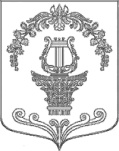 АДМИНИСТРАЦИЯ ТАИЦКОГО ГОРОДСКОГО ПОСЕЛЕНИЯ ГАТЧИНСКОГО МУНИЦИПАЛЬНОГО РАЙОНАПОСТАНОВЛЕНИЕот 19 октября 2022 года                                                                   № 521В целях обоснованности предоставления режимов льготного налогообложения в Таицком городском поселении, в соответствии с постановлением Администрации Таицкого городского поселения от 29 октября 2020 года № 502  «Об утверждении Порядка формирования перечня налоговых расходов муниципального образования Таицкого городского поселения Гатчинского муниципального района Ленинградской области и осуществления оценки налоговых расходов муниципального образования Таицкого городского поселения Гатчинского муниципального района Ленинградской области»ПОСТАНОВЛЯЕТ:	1. Утвердить результаты оценки эффективности налоговых льгот и ставок, установленных представительным органом Таицкого городского поселения в 2021 году согласно приложению.	2. Постановление подлежит официальному опубликованию в газете Таицкий вестник» и размещению на официальном сайте.	3. Контроль за исполнением настоящего постановления оставляю за собойГлава администрации  Таицкого городского поселения 					И.В.ЛьвовичОтчет о результатах оценки эффективности налоговых расходов муниципального образования «Таицкое городское поселение» за 2021 годИнформация о результатах оценки эффективности налоговых расходов Таицкого городского поселения19.10.2022Оценка эффективности налоговых расходов за 2021 год проведена в соответствии с основными положениями постановления Правительства Российской Федерации от 22.06.2019 № 796 «Об общих требованиях к оценке налоговых расходов субъектов Российской Федерации и муниципальных образований», «Порядком формирования перечня налоговых расходов муниципального образования Таицкого городского поселения Гатчинского муниципального района Ленинградской области и осуществления оценки налоговых расходов муниципального образования Таицкого городского поселения Гатчинского муниципального района Ленинградской области», утвержденным постановлением Администрации Таицкого городского поселения Гатчинского муниципального районаот 29.10.2020 № 502,Для проведения оценки эффективности налоговых расходов Таицкого городского поселения использовались данные о категориях налогоплательщиков, о суммах выпадающих доходов и количестве налогоплательщиков, воспользовавшихся льготами.В соответствии с Порядком сформирован реестр налоговых расходов Таицкого городского поселения.В зависимости от целевой категории определены основные виды налоговых расходов на территории Таицкого городского поселения: социальные и технические.В ходе проведения оценки эффективности налоговых расходов осуществлялась оценка целесообразности (востребованность налоговых расходов, соответствие их целям и задачам соответствующих муниципальных программ и(или) целям социально-экономической политики) и их результативности.Оценка эффективности налоговых расходов проводится в целях минимизации риска предоставления неэффективных налоговых расходов. Результаты оценки используются при формировании проекта муниципального бюджета на очередной финансовый год и плановый период.Решением Совета депутатов муниципального образования Таицкое городское поселение Гатчинского муниципального района Ленинградской области от 29.11.2019 № 25 «Об установлении земельного налога на территории Таицкого городского поселения» на 2021 год поддержка в виде налоговых льгот по земельному налогу установлена для 3 категорий налогоплательщиков, 1 из которых -физические лица. Налоговые расходы составили 1,0 тыс.руб.Решением установлены пониженные ставки земельного налога согласно вида разрешенного использования земельных участков.Объем налоговых и неналоговых доходов бюджета Таицкого городского поселения в 2021 году составил 53 825,78тыс. рублей, из них земельный налог – 19 413,95 тыс. рублей.Информация о структуре налоговых расходов за 2021 год представлена в таблице 1.Таблица 1Структура налоговых расходов за 2021 годОсновной объем налоговых расходов в 2021 году приходится на Социальные налоговые расходы (имеющие социальную направленность) (100%),которые представлены налоговыми льготами по земельному налогу с физических лиц и налогу на имущество физических лиц. В 2021 году удельный вес социальных налоговых расходов (имеющих социальную направленность) в общем объеме налоговых расходов составил 100 %.Налоговые расходыпо земельному налогу для органов местного самоуправления Таицкого городского поселения и муниципальных учреждений, осуществляющих деятельность в сфере культуры, финансируемых из бюджета Таицкого городского поселения не предоставлялись.I. Оценка эффективности применения технических налоговых расходов Таицкого городского поселенияВ соответствии с пунктом 3.1. решения Совета депутатов муниципального образования Таицкое городское поселение Гатчинского муниципального района Ленинградской области от 29.11.2019 № 25льготы по земельному налогу установлены для органов местного самоуправления Таицкого городского поселения и муниципальных учреждений образования, культуры и спорта, финансируемых из бюджета Таицкого городского поселения Гатчинского муниципального района.Целью применения данного налогового расхода является оптимизация встречных бюджетных финансовых потоков.Применение данного вида налоговых льгот позволяет снизить бюджетные расходы на финансирование органов местного самоуправления и муниципальных учреждений, осуществляющих деятельность в сфере культуры, что способствует высвобождению финансовых ресурсов для достижения целей социально-экономической политики по развитию Таицкого городского поселения в целом.Освобождение от уплаты земельного налога органов местного самоуправления создает условия для развития, совершенствования и повышения эффективности деятельности органов местного самоуправления в решении вопросов местного значения и реализации отдельных государственных полномочий.Освобождение от уплаты земельного налога муниципальных учреждений культуры  способствует стимулированию развития народного творчества и культурно-досуговой деятельности на территории Таицкого городского поселения.Результативность налогового расхода определяется его бюджетной эффективностью.II. Оценка эффективности применения социальных налоговых расходов Таицкого городского поселенияВ соответствии с пунктом 3.1. решения Совета депутатов муниципального образования Таицкое городское поселение Гатчинского муниципального района Ленинградской области от 29.11.2019 № 25 льготы по земельному налогу установлены для налогоплательщиков, относящихся к одной из следующих категорий:Героев Советского Союза, Героев Российской Федерации, полных кавалеров ордена Славы;инвалидов I и II групп инвалидности;инвалидов с детства, детей-инвалидов;ветеранов и инвалидов Великой Отечественной войны, а также ветеранов и инвалидов боевых действий;физических лиц, имеющих право на получение социальной поддержки в соответствии с Законом Российской Федерации «О социальной защите граждан, подвергшихся воздействию радиации вследствие катастрофы на Чернобыльской АЭС» (в редакции Закона Российской Федерации от 18.06.1992 №3061-1), в соответствии с Федеральным законом от 26.11.1998 №175-ФЗ «О социальной защите граждан Российской Федерации, подвергшихся воздействию радиации вследствие аварии в 1957 году на производственном объединении «Маяк» и сбросов радиоактивных отходов в реку Теча» и в соответствии с Федеральным законом от 10.01.2002 №2-ФЗ «О социальных гарантиях гражданам, подвергшимся радиационному воздействию вследствие ядерных испытаний на Семипалатинском полигоне»;физических лиц, принимавших в составе подразделений особого риска непосредственное участие в испытаниях ядерного и термоядерного оружия, ликвидации аварий ядерных установок на средствах вооружения и военных объектах;физических лиц, получивших или перенесших лучевую болезнь или ставших инвалидами в результате испытаний, учений и иных работ, связанных с любыми видами ядерных установок, включая ядерное оружие и космическую технику;пенсионеров, получающих пенсии, назначаемые в порядке, установленном пенсионным законодательством, а также лиц, достигших возраста 60 и 55 лет (соответственно мужчины и женщины), которым в соответствии с законодательством Российской Федерации выплачивается ежемесячное пожизненное содержание;физических лиц, соответствующих условиям, необходимым для назначения пенсии в соответствии с законодательством Российской Федерации, действовавшим на 31.12.2018;физических лиц, имеющих трех и более несовершеннолетних детей.Информация о налоговых расходах за 2021 год представлена в таблице 3.                                                                                   Таблица 32.1 Оценка эффективности налоговых расходов по земельному налогу в отношении лиц, относящихся к социально незащищенным группам населенияПредоставленная налоговая льгота по земельному налогу относится к социальным налоговым расходам.Социальная эффективность налогового расхода обусловлена необходимостью обеспечения социальной (защиты)поддержки малообеспеченных и социально незащищенных категорий граждан.Применение налогового расхода способствуют снижению налогового бремени населения, повышению уровня и качества жизни граждан, снижению социального неравенства, что соответствует направлению социально-экономической политики муниципального образования.Общая сумма предоставленных льгот за 2021 годсоставила 1,0 тыс. рублей.Критерием результативности налогового расхода, в соответствии с целями социально-экономической политики Таицкого городского поселения, направленными на снижение налогового бремени населения и рост уровня и качества жизни граждан, является показатель повышения уровня доходов социально незащищенных групп населения.В результате применения налоговой льготы по земельному налогу одним физическим лицом, относящимся к категории социально незащищенного населения, получен дополнительный доход в среднем: 0,0 тыс.руб./1чел.=0,0 тыс. рублей.Оценка вклада налогового расхода в изменение показателя достижения целей социально-экономической политики (I) равна:I = Pл - Pбаз= 0 - 0= 0где:1)	значение показателя «Pл» с учетом применения льготы:Pл=0,0 / 0,0=02)	значение показателя «Pбаз» без учета применения льготы:Pбаз  =0,0 / 0,0=0Оценка вклада налоговой льготы в изменение значения показателя достижения целей социально-экономической политики Таицкого городского поселения равна 0 и не принимает отрицательных значений.Налоговые льготы по земельному налогу, предоставленные в виде полного освобождения от уплаты налога отдельным категориям налогоплательщиков, относящимся к социально незащищенным группам населения, не носит экономического характера и не оказывает отрицательного влияния на показатели достижения целей социально-экономической политики Таицкого городского поселения, его эффективность определяется социальной значимостью.С целью оценки бюджетной эффективности налогового расхода применен метод сравнительного анализа результативности предоставления налоговых льгот и результативности применения альтернативных механизмов достижения целей экономической политики муниципального образования.В связи с тем, что при предоставлении налоговых льгот по земельному налогу социально незащищенным группам населения Таицкого городского поселения альтернативные механизмы достижения целей отсутствуют, бюджетная эффективность налогового расхода (Bj) рассчитывается по формуле:Bj = Nj / Nj = 0 / 0 = 0jПоказатель эффективности Bjравен 0.Вывод: поскольку налоговый расход носит социальный характер, направлен на поддержку социально незащищенных групп населения, отвечает общественным интересам, способствует решению социальных задач экономической политики Таицкого городского поселения по повышению уровня и качества жизни отдельных категорий граждан, является востребованным, целесообразным, не оказывает отрицательного влияния на экономическое развитие Таицкого городского поселения и имеет положительную бюджетную эффективность, его действие в 2021 году признано эффективным.Исходя из результатов проведенной оценки эффективности налоговых расходов Таицкого городского поселения, предоставляемых отдельным категориям граждан и организациям, оказывающим услуги в социальной сфере, в виде полного освобождения от уплаты земельного налога, указанные налоговые расходы признаются эффективными и не требующими отмены.III. Оценка эффективности налоговых расходов по налогу на имущество физических лиц.	Налог на имущество физических лиц за рассматриваемый период рассчитывался в соответствии с решением Совета депутатов муниципального образования Таицкого городского поселения от 29 ноября 2019 года  № 26"Об установлении на территории Таицкого городского поселения налога на имущество физических лиц". В 2021 году налоговые льготы (пониженная налоговая ставка) физическим лицам в отношении имущества, находящегося в собственности, предоставлялись в отношении следующих объектов налогообложения:	В 2021 году предоставление льгот свидетельствует о востребованности указанного налогового расхода.	Льготой по налогу на имущество физических лиц воспользовались 15 человек.Общая сумма предоставленных льгот за 2021 год составила 3,0 тыс. рублей.О результатах оценки налоговых расходов муниципального образования Таицкого городского поселения Гатчинского муниципального района Ленинградской области в 2021 годуНаименование показателей2021 годтыс. рублейПредоставленные налоговые льготы, установленные решением Совета депутатов муниципального образования Таицкое городское поселение Гатчинского муниципального района Ленинградской области от 29.11.2019 № 25, всего1,0в том числе:Технические налоговые расходы (направленные на исключение встречных финансовых потоков)0,0Социальные налоговые расходы (имеющие социальную направленность)1,0№Значение показателяп/пФискальные характеристики налоговых расходов2021год1Объем налоговых расходов в результате освобождения от налогообложения социально незащищенных групп населения, тыс. руб.,1,02Численность налогоплательщиков, воспользовавшихся льготой, ед.1Объект налогообложенияСтавка налога на имущество физических лиц, процентыЖилых домов, частей жилых домов, квартир, частей квартир, комнат0,1Объекты незавершенного строительства в случае, если проектируемым назначением таких объектов является жилой дом0,1Единые недвижимые комплексы, в состав которых входит хотя бы один жилой дом0,1Гаражи и машино-места, в том числе расположенных в объектах налогообложения, указанных в подпункте 2  пункта 1 статьи 406 Налогового кодекса РФ0,1Хозяйственные строения или сооружения, площадь каждого из которых не превышает 50 квадратных метров и которые расположены на земельных участках, предоставленных для ведения личного подсобного, дачного хозяйства, огородничества, садоводства или индивидуального жилищного строительства0,1Объекты налогообложения, включенные в перечень, определяемый в соответствии с пунктом 7 статьи 378.2 Налогового кодекса РФ, в отношении объектов налогообложения, предусмотренных абзацем вторым пункта 10 статьи 378.2 Налогового кодекса РФ, а также в отношении объектов налогообложения, кадастровая стоимость каждого из которых превышает 300 миллионов рублей2,0Прочие объекты налогообложения0,5